Феста  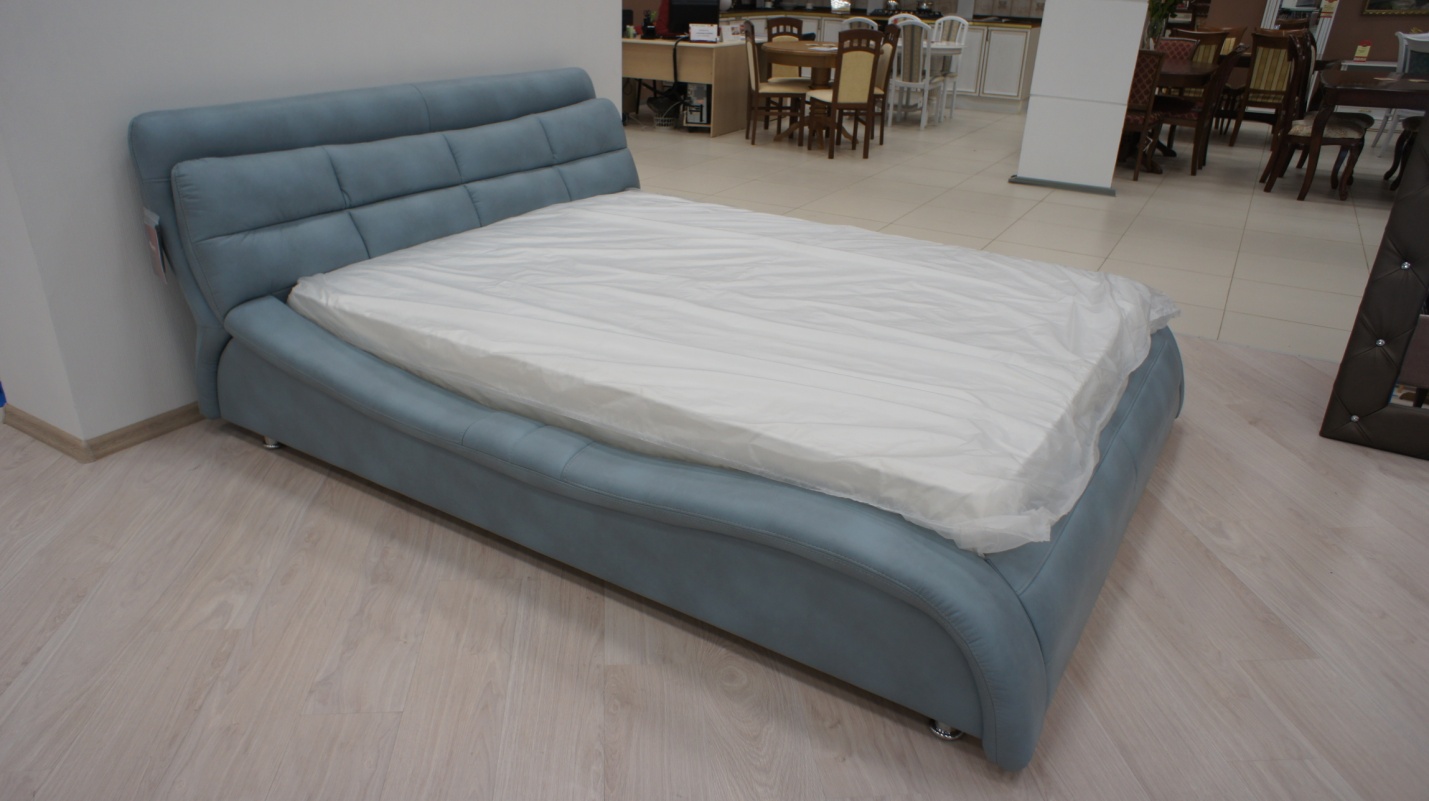 Роскошная кровать с обтекаемыми формами. Округлые линии кровати плавно перетекают одна в другую, создавая пространство для сна. Необычная рельефная царга делает эту модель интересной и отличной от других. Кровать выполнена в классическом стиле, красива, качественна и надежна. В данной модели не предусмотрены варианты исполнения с подъемным механизмом и бельевым ящиком.Имеет в основании металлическую раму с ортопедическими латами. Материалы, используемые для изготовления каркаса: Фанера, ДВП, ДСП, МДФ, брус (сосна).Мягкие элементы: ППУ, холкон, спанбонд.Габаритные размеры Феста: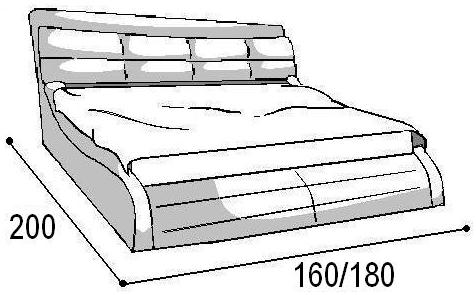 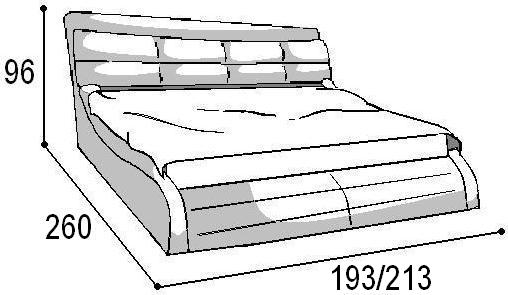 Кровать "Феста"                                             Кровать "Феста" (спальное место)Варианты исполнения: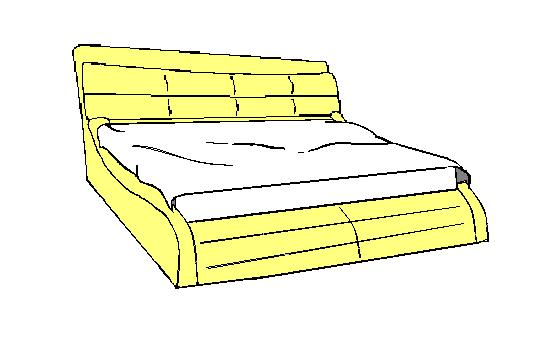 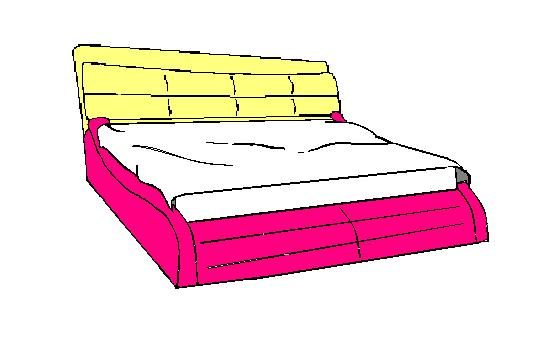                             Вариант 1                                                                      Вариант 2НаименованиеНаименованиеОбъем, м3Масса,кгФеста 1600Спинка0,6Феста 1600Основание2Феста 1800Спинка0,62Феста 1800Основание2,2